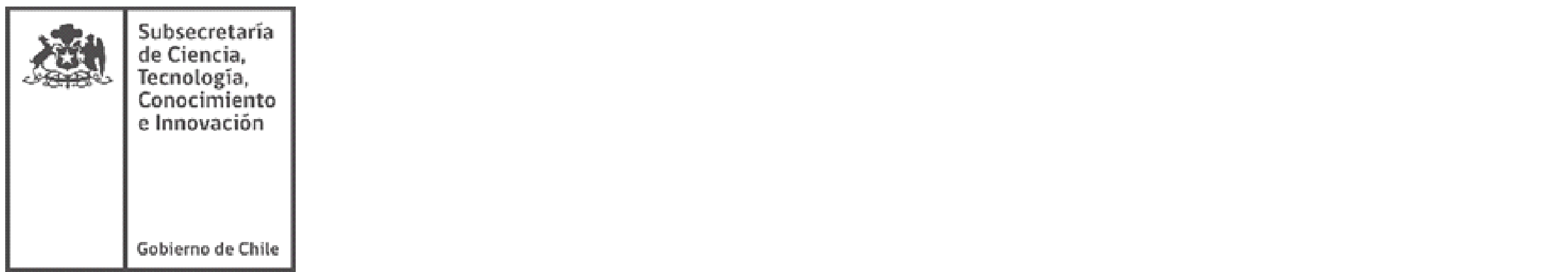 ANEXO N°6CONSENTIMIENTO INFORMADO PARA PARTICIPAR COMO SUJETO DE ESTUDIO EN PROYECTOS DE INVESTIGACIÓN O INNOVACIÓN ESCOLAR DE EXPLORA (escribir nombre de la investigación/proyecto)POR FAVOR, EDITAR LO QUE ESTÁ EN AZUL1.- Sección InformativaHa sido invitado/a a participar en el proyecto (nombre del proyecto), realizado por (escribir los nombres de los miembros del equipo, incluyendo el/la docente guía), cuyo objetivo es (indicar el objetivo general del proyecto en términos sencillos).Además, participará como asesor/a científico/a de este proyecto (nombre del especialista).Mi participación consistirá en (describir la metodología y el instrumento que se aplicará, incluyendo el tipo de preguntas y los tiempos involucrados); no implicando ningún riesgo a mi salud física y mental. Mi participación contribuirá a (indicar el objetivo de la participación y potenciales resultados), y los resultados obtenidos serán compartidos conmigo una vez finalizado el proyecto. La participación en este proyecto es voluntaria y anónima. Aunque usted acepte participar en este estudio, tiene derecho a abandonar su participación en cualquier momento.Si tiene cualquier consulta acerca del proyecto puede contactar a (Nombre, teléfono y correo electrónico del/la docente guía).2.- Sección DeclarativaYo ________________________ declaro que he leído (o se me ha leído) y he comprendido las condiciones de mi participación en este proyecto. He tenido la oportunidad de hacer preguntas y estas han sido respondidas. No tengo dudas al respecto.A través de la firma de este documento declaro que acepto participar voluntariamente del proyecto, sabiendo que puedo dar por finalizada mi participación en cualquier momento, sin expresar causal o motivo.*Si corresponde(Se firman dos copias, una para el/la participante y otra para el/la investigador/a)(firmar dos copias una para el/ la participante y otra para el investigador/a)ANEXO N°7 – DECLARACIÓN ASESOR/A CIENTÍFICO/A DE INVESTIGACIÓN O PROYECTO DE INNOVACIÓN CON SERES HUMANOSPOR FAVOR, EDITAR LO QUE ESTÁ EN AZULA través de la presente, yo, nombre y apellidos, RUT, grado académico, cargo, institución, certifico que supervisé la investigación o proyecto de innovación titulado nombre de la investigación o proyecto de innovación realizada por los estudiantes del establecimiento u otra entidad nombre establecimiento educacional u otra entidad, y que se llevó a cabo entre fecha de inicio-fecha de término. Sólo podrá realizarlo en los siguientes casos: (1) obteniendo información personal de ellas, y/o (2) obteniendo datos. Están prohibidas todas aquellas investigaciones o proyectos de innovación que impliquen la prueba de productos en seres humanos, ya sea en la piel, para su consumo vía oral o respiratoria y aquellas que impliquen toma de muestras de carácter biológico (fluidos, secreciones u otros).Certifico que la investigación o proyecto de innovación contó con el debido consentimiento de las personas, resguardando su integridad física, mental y la privacidad. Además, declaro que velé por la veracidad de los datos, procesos y resultados obtenidos en su integridad.ANEXO N°8 - DECLARACIÓN ASESOR/A CIENTÍFICO/A: TRABAJO CON ANIMALESPOR FAVOR, EDITAR LO QUE ESTÁ EN AZULINDICAR SI TRABAJO CON ___ ANIMAL VERTEBRADO___ANIMAL INVERTEBRADOA través de la presente, yo, nombre y apellido, RUT, grado académico, cargo, institución, certifico que supervisé la investigación o proyecto de innovación título de la investigación o proyecto de innovación realizada por las y los estudiantes del nombre establecimiento educacional o entidad, y que se llevó a cabo entre fecha de inicio-fecha de término. Certifico que la experimentación con nombrar especie/s se realizó en nombre y dirección institución y no en el establecimiento educacional o entidad al cual pertenecen los estudiantes (quitar la frase subrayada si se trata de una escuela o liceo agrícola), y que la manipulación de los animales estuvo a mi cargo sin intervención directa de ellos, cumpliendo así lo estipulado en las presentes bases. Asumo exclusivamente toda la responsabilidad por eventuales accidentes que ocurran en la realización de la investigación o proyecto de innovación. Eximiendo al Ministerio de Ciencia, Tecnología, Conocimiento e Innovación.ANEXO N°9AUTORIZACIÓN DEL COMITÉ DE BIOÉTICA Y PLAN EN LA INVESTIGACIÓN O PROYECTO DE INNOVACIÓN CON ANIMALES VERTEBRADOSPOR FAVOR, EDITAR LO QUE ESTÁ EN AZULA través de la presente, el Comité de Bioética de nombre de institución certifica lo siguiente:El plan de trabajo de la investigación o proyecto de innovación título investigación o proyecto de innovación, el cual se llevó a cabo por nombre estudiantes, estudiantes del nombre del establecimiento o entidad, fue revisado y aceptado por este Comité, certificando así que existe una buena fundamentación para el estudio desarrollado con la especie nombre especie/s en el marco de esta investigación o proyecto de innovación.El trabajo se desarrolló en dependencias de nombre institución (misma a la que pertenece el Comité de Bioética), durante la fecha xxx y xxxx.El trabajo cuenta con el/la asesor/a científico/a, nombre asesor/a científico/a, RUT, grado académico, cargo, institución que realizó los procedimientos vinculados con la manipulación de la especie(s) antes mencionada(s). A continuación, se adjunta plan de investigación aprobado. PLAN DE TRABAJO PARA LA INVESTIGACIÓN O PROYECTO DE INNOVACIÓN CON ANIMALES VERTEBRADOS(Utilice las líneas que sean necesarias para una detallada descripción)Asumo exclusivamente toda la responsabilidad por eventuales accidentes que ocurran en la realización de la investigación o proyecto de innovación. Eximiendo al Ministerio de Ciencia, Tecnología, Conocimiento e Innovación.ANEXO N°10DECLARACIÓN ASESOR/A CIENTÍFICO/A DE CERTIFICACIÓN DE LAS INVESTIGACIONES O PROYECTOS DE INNOVACIÓN CON AGENTES BIOLÓGICOS POTENCIALMENTE PELIGROSOS Y/O QUÍMICOS NOCIVOSPOR FAVOR, EDITAR LO QUE ESTÁ EN AZULA través de la presente, yo, nombre y apellido asesor/a científico/a, RUT, grado académico, cargo, institución, asesor/a científico/a de la investigación o proyecto de innovación titulado nombre de la investigación o proyecto de innovación certifico haber estado a cargo de todas las etapas de la experimentación que involucraron los agentes biológicos peligrosos y/o químicos nocivos mencionados a continuación, tomándose todas las precauciones y medidas de seguridad para cuidar la integridad y salud de las y los estudiantes. Asimismo, certifico que dicha experimentación se realizó en dependencias correctamente acondicionadas para ello.Los agentes biológicos potencialmente peligrosos o químicos nocivos utilizados y/o manipulados y los protocolos de seguridad aplicados en cada caso fueron los siguientes:1.-2.-3.-4.-5.-………Asumo exclusivamente toda la responsabilidad por eventuales accidentes que ocurran en la realización de la investigación o proyecto de innovación. Eximiendo al Ministerio de Ciencia, Tecnología, Conocimiento e Innovación.Nombre del participanteFirma del participanteFechaNombre del apoderado o Tutor legal*Firma del Apoderado o Tutor legal*Fecha*Nombre del investigador/aFirma del investigador/aFechaNombre y apellido de/la asesor/a científico/a Firma 	del/la asesor/a científico/aFechaNombre y apellido de/la asesor/a científico/a Firma 	de/la asesor/a científico/aFechaNombre y apellido Director/a Comité Bioética Firma Director/a Comité Bioética Timbre Institución Título de la investigación o proyecto de innovación Equipo de la investigación o proyecto de innovación escolar Docente asesor/aAsesor/a científico/aEstablecimiento educacional o entidad Institución donde se desarrollará la investigación/innovación Pregunta de la investigación o proyecto de innovaciónFecha investigación o proyecto de innovaciónFecha de inicio:Fecha de término: Justifique el uso de animales vertebrados, en vez de usar métodos alternativos. Explique las características que justifican el uso de la/s especie/s a utilizar Justifique el número de animales a utilizar. Describa la secuencia de los procedimientos a ejecutar con los animales. Nombre y apellido de/la asesor/a científico/a Firma 	de/la asesor/a científico/aFecha